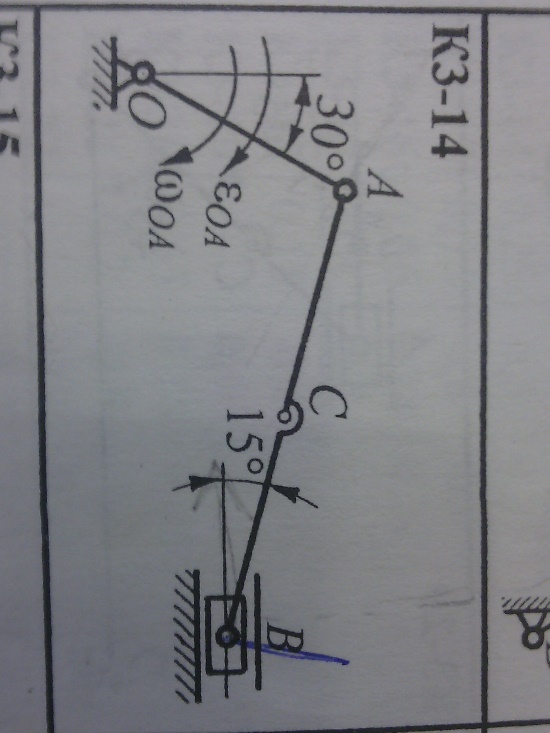 Задание К3. Определение скоростей и ускорений точек твёрдого тела при его плоском движении.ДаноОА = 0,25 мАВ = 0,5 мАС = 0,25 м|ωОА| =  4,0 с-1|εОА| = 1,5 с-1